Programma di Sviluppo Rurale (PSR) 2014-2020 PugliaArticolo 19 del Regolamento (UE) n. 1305/2013Misura 19 " Sostegno allo sviluppo locale LEADER"Sottomisura 19.2 " Sostegno all'esecuzione nell'ambito degli interventi della strategia"STRATEGIA DI SVILUPPO LOCALE 2014 – 2020GAL DAUNIA RURALE 2020 s.c.ar.l.Avviso Pubblico per la presentazione delle domande di sostegnoAzione 1Creazione, sviluppo e promozione del Daunia Rurale Food District dell’Alto Tavoliere Intervento  1.3    SVILUPPO INNOVATIVO DELLA COMMERCIALIZZAZIONE INTEGRATA  DI PRODOTTI/SERVIZI NELLE AZIENDE AGRICOLE DI FILIERA CORTABANDO n° 03/2019ALLEGATO C – PIANO AZIENDALEPer la compilazione del presente modulo è opportuno riferirsi ai criteri di selezione per la valutazione delle domande presenti al paragrafo 15 del bando 03/2019 del Gal Daunia Rurale 2020: Azione 1 – Intervento 1.3 – “Sviluppo innovativo della commercializzazione integrata di prodotti/servizi nelle aziende agricole di filiera corta”. Il modulo, debitamente compilato, andrà salvato in formato pdf e allegato alla domanda presentata telematicamente attraverso la piattaforma “SIAN”, insieme a tutti gli altri allegati richiesti (par. 14).ANAGRAFICA delL’IMPRESA e TIPOLOGIA degli interventI PREVISTI1.1 INFORMAZIONI RELATIVE AL RICHIEDENTE1.2 TIPO D’IMPRESA1.3 DATI DI SINTESI SULL’INIZIATIVA PROPOSTA1.4 UBICAZIONE DEGLI IMMOBILI OGGETTO DEGLI INVESTIMENTI	1.5 IMPRESA CHE PRESENTA LA DOMANDA Specificare se la domanda è presentata da impresa in forma singola o associataSe impresa in forma associata specificare la natura giuridica del raggruppamento: _______________________________________________________________________________________				1.6   TIPOLOGIA DEGLI INTERVENTI Indicare la tipologia in cui rientrano gli interventi progettuali, come da classificazione prevista al paragrafo 10 del bando 03/2019.Il progetto deve prevedere l’integrazione tra l’intervento a) oppure a) e b) con uno o più interventi riconducibili a c) d) ed e)a) Realizzazione/ammodernamento/ampliamento di spazi di vendita aziendali di prodotti tipici locali b) Realizzazione di vetrine telematiche per la promozione on line di servizi e di prodotti aziendali (e-commerce)c) Investimenti funzionali alla fornitura di ospitalità agrituristica in contesto aziendaled) Investimenti funzionali alla fornitura di servizi socio-sanitarie) Investimenti funzionali all’offerta di servizi educativi, ricreativi e didattici alla popolazione1.6.1 INDICAZIONE DELLA TIPOLOGIA/E DI ATTIVITA’CONNESSA SVOLTA DAL BENEFICIARIO OPERANTE IN AMBITO DI FILIERA CORTA AVENTE COME OGGETTO PRODOTTI AGRICOLI DI PROVENIENZA AZIENDALE PER ALMENO IL 51%: Manipolazione TrasformazioneAttività aggiuntive:ConservazioneCommercializzazioneValorizzazioneCONTRIBUTO DEL PROGETTO AL RECUPERO, VALORIZZAZIONE E PROMOZIONE DELL’IDENTITA’ TERRITORIALE2.3 Integrazione di servizi turistici e didattici di guida e fruizione di percorsi storico-culturali e naturalistici    tematismo culturale  tematismo patrimonio rurale  tematismo naturalistico  tematismo gastronomico  tematismo agricolo2.4 Creazione di spazi museali di cultura contadina, rurale e gastronomica localeCARATTERE INNOVATIVO E PILOTA DEL PROGETTO A LIVELLO LOCALEQUALITA’, FATTIBILITA’ E SOSTENIBILITA’ DEL PROGETTO4.4.1 tipologie di attivita’ caratterizzanti il servizio  Ospitalità  Ristorazione  Degustazione  Attività ricreative  Attività didattiche  Attività sociali  Altro………………………………………………………………………………………………………………………………CRONOPROGRAMMA DI ATTUAZIONE DEL PROGETTOQUADRO ECONOMICO DI SPESAIllustrare il piano di spesa, dimensionando il medesimo sulla base dei costi ammissibili previsti dal bando.Descrivere sinteticamente i beni individuati e la loro funzionalità per lo svolgimento dell’iniziativa imprenditoriale6.1 Conto economico previsionale dell’iniziativaElaborare il conto economico dell’iniziativa proposta per i primi tre anni.Nel caso di impresa già attiva compilare anche la colonna inerente il conto economico precedente lo sviluppo della stessa (Anno -1).Totale costi                                             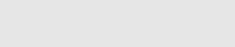 Risultato prima delle imposte            D) Imposte sul reddito                                E) Utile/Perdita d’esercizio 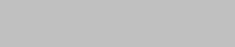 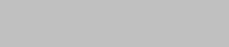 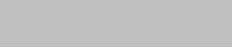 Note:6.2 Fabbisogno finanziario e fonti di copertura Note:6.3 Possesso titoli abilitativi8.     INCLUSIONE SOCIALE E OCCUPAZIONALE8.1 CREAZIONE DI NUOVA OCCUPAZIONEIndicare se il progetto prevede la creazione di nuova occupazione Unità Lavorative dell’impresa esistente Eventuali assunzioni previste a seguito dell’intervento 8.2 INSERIMENTO LAVORATIVO DI CATEGORIE SVANTAGGIATE.  Indicare se il progetto prevede la creazione di nuova occupazione 9. QUALITA’ E CARATTERISTICHE DEL PROPONENTE9.1 AGGREGAZIONE DI IMPRESE Indicare se il progetto è proposto da una aggregazione di imprese 9.2 PARTECIPAZIONE DEL BENEFICIARIO AD AGGREGAZIONI DIVERSE DAL PROPONENTE (azienda singola). Indicare se si aderisce a delle forme di aggregazione di impresa Se si, indicare l’unica o quella più attinente alla tematica del bando: …………………………………………………………………………………………………………………………………………………………    Luogo e data 							           Il richiedente_________________							      ____________________PIANO AZIENDALECognome e Nomenella qualità di :    Titolare di azienda agricola omonima    Rappresentante legale dell’azienda sotto indicata Coadiuvante familiare dell’azienda sotto indicatanella qualità di :    Titolare di azienda agricola omonima    Rappresentante legale dell’azienda sotto indicata Coadiuvante familiare dell’azienda sotto indicataRagione SocialeLuogo e data di nascita del Titolare o Legale RappresentanteLuogo e data di nascita del coadiuvante familiareTelefono/CellularePosta elettronicaPosta elettronica certificataIndirizzo webForma GiuridicaP.IVACodice FiscaleCUAAN. Iscriz. Registro ImpreseCodice ATECOSede legaleComuneProvinciaSede legaleIndirizzoPresentazione dell’aziendaOggetto dell’iniziativaComparto produttivo di appartenenzaOrtofrutticoloVitivinicoloOlivicolo da OlioFloricoloCerealicoloZootecnicoOrtofrutticoloVitivinicoloOlivicolo da OlioFloricoloCerealicoloZootecnicoOrtofrutticoloVitivinicoloOlivicolo da OlioFloricoloCerealicoloZootecnicoOrtofrutticoloVitivinicoloOlivicolo da OlioFloricoloCerealicoloZootecnicoOrtofrutticoloVitivinicoloOlivicolo da OlioFloricoloCerealicoloZootecnicoIscrizione nel seguente elenco/alboDA ISCRIVERE:Operatori agrituristiciMasserie didatticheBoschi didatticiFattorie SocialiDA ISCRIVERE:Operatori agrituristiciMasserie didatticheBoschi didatticiFattorie SocialiDA ISCRIVERE:Operatori agrituristiciMasserie didatticheBoschi didatticiFattorie Sociali                GIA’ ISCRITTOOperatori agrituristiciMasserie didatticheBoschi didatticiFattorie sociali                GIA’ ISCRITTOOperatori agrituristiciMasserie didatticheBoschi didatticiFattorie socialiRichiesta di iscrizioneData di presentazione          /        /Data di presentazione          /        /Data di presentazione          /        /Data di presentazione          /        /Data di presentazione          /        /Per le fattorie sociali:Adesione al Coordinamento Istituzionale di AmbitoData e numero della delibera           /           /                        n.Data della richiesta            /              /Data e numero della delibera           /           /                        n.Data della richiesta            /              /Data e numero della delibera           /           /                        n.Data della richiesta            /              /Data e numero della delibera           /           /                        n.Data della richiesta            /              /Data e numero della delibera           /           /                        n.Data della richiesta            /              /Ubicazione dell’unità produttiva oggetto dell’intervento 	ComuneProvinciaProvinciaUbicazione dell’unità produttiva oggetto dell’intervento 	IndirizzoUbicazione dell’immobile oggetto di investimenti per l’attività di vendita direttaComuneProvinciaUbicazione dell’immobile oggetto di investimenti per l’attività di vendita direttaIndirizzoUbicazione dell’immobile oggetto di investimenti per l’attività di vendita direttaDati catastaliUbicazione dell’immobile di investimenti per l’attività di diversificazione agricolaComuneProvinciaUbicazione dell’immobile di investimenti per l’attività di diversificazione agricolaIndirizzoUbicazione dell’immobile di investimenti per l’attività di diversificazione agricolaDati catastaliImpresa singolaImpresa in forma associataImpresa in forma associataImpresa in forma associata1.7 PRESENTAZIONE DEL PROGETTO Descrivere l’idea progettuale presentando gli elementi qualificanti dell’investimento e l’esperienza del proponente(max 10.000 caratteri).…Testo… 2. 1 CONNESIONE STRATEGICA DEL PROGETTO CON L’IDENTITA’ TERRITORIALEDescrivere ed evidenziare la connessione strategica tra il prodotto/servizio e l’identità territoriale, con specifico riferimento ai seguenti indicatori:Localizzazione del progetto in una antica masseria (fino al XIX secolo)Localizzazione del progetto in un edificio rurale a ridosso del percorso del Tratturo Regio L’Aquila- FoggiaIntegrazione di servizi turistici e didattici di guida e fruizione di percorsi storico-culturali e naturalistici  Creazione di spazi museali di cultura contadina, rurale e gastronomica localeProdotti aziendali aderenti ai regimi di qualità (max 6000 caratteri).…Testo… 2.2 Localizzazione specifica del progettoSpecificare se la localizzazione del progetto è:a) all’interno di una antica masseria (fino al XIX secolo)b) in un edificio rurale a ridosso del percorso del Tratturo Regio L’Aquila- Foggia2.2.1 DESCRIZIONE DELL’ANTICA MASSERIA O DELL’EDIFICIO RURALEDescrivere brevemente la struttura che ospiterà l’attività di vendita diretta e di diversificazione qualora fosse una antica masseria o un edificio rurale a ridosso del percorso del Tratturo Regio L’Aquila- Foggia(max 3000 caratteri)…Testo…2.3.1 INTEGRAZIONE DI SERVIZI TURISTICI E DIDATTICI DI GUIDA E FRUIZIONE DI PERCORSI STORICO-CULTURALI E NATURALISTICI  Descrivere brevemente le attività di guida turistica e di tipo didattico che l’azienda agricola svilupperà in termini di servizi(max 3000 caratteri)…Testo… SiNoNoNo2.4.1 CREAZIONE DI SPAZI MUSEALI DI CULTURA CONTADINA, RURALE E GASTRONOMICA LOCALE Descrivere brevemente le attività di cui al punto 2.5, se pertinente(max 3000 caratteri)…Testo… 2.5 PRODOTTI AZIENDALI ADERENTI AI REGIMI DI QUALITA’ Elencare i prodotti aziendali aderenti ai regimi di qualità…Testo… 3.1 FORMULA INNOVATIVA DI PROMOZIONE E VENDITA DEI PRODOTTI AZIENDALI E DI OSPITALITA’ E DI RELAZIONE CON IL CONSUMATORE E’ necessario esplicitare come l’iniziativa sia in grado di introdurre elementi di innovazione rispetto al livello di offerta attuale e alle caratteristiche del contesto di riferimento del GAL Daunia Rurale 2020 e Illustrare le caratteristiche di innovatività dell’iniziativa che si intende avviare, con specifico riferimento ai seguenti indicatori:innovazione di prodotto o di servizioinnovazione di processoinnovazione organizzativa, gestionale o tecnologica                  -  innovazione strategica o di modello di business                 -  innovazione territoriale e carattere pilota (max 6000 caratteri)…Testo… 3.2  VENDITA DI PANIERE MULTI-PRODOTTODescrivere brevemente le strategie adottate per la vendita diretta di panieri multiprodotto e il numero di tipologie di prodotti previsti compresi nel paniere (max 3000 caratteri).…Testo…3.3 UTILIZZO DI INNOVAZIONE TECNOLOGICA E MULTIMEDIALITA’Descrivere gli elementi di innovazione presenti nell’utilizzo degli strumenti tecnologici e multimediali a supporto delle strategie di impresa(max 6000 caratteri).…Testo… 4.1  IL PRODOTTO/SERVIZIO OFFERTODescrivere in modo puntuale i servizi e/o prodotti che si intendono offrire( max 6000 caratteri).…Testo… 4.2  IL MERCATO DELL’INIZIATIVA – LE TIPOLOGIE DI CLIENTI E LE STRATEGIE DI MARKETINGIndicare a quali gruppi di clienti sono indirizzati i propri prodotti/servizi, descrivendo la tipologia di soggetti, le esigenze che esprimono e stimandone il numero, anche in riferimento all’area geografica target. Descrivere i canali di vendita e le scelte promozionali che si intende utilizzare, con particolare riferimento a:analisi del mercato potenzialepotenzialità competitive (max 5000 caratteri).…Testo… 4.3 IL MERCATO DELL’INIZIATIVA – I CONCORRENTIAnalizzare e descrivere le caratteristiche e i punti di forza che contraddistinguono i prodotti/servizi dei concorrenti che operano nell’area geografica target ed in quale grado potrebbero condizionare lo sviluppo dell’idea d’impresa (max 5000 caratteri).…Testo… 4.4 LE FASI STRATEGICHE DI SVILUPPO DELL’IDEA IMPRENDITORIALE E DEL RAGGIUNGIMENTO DEGLI OBIETTIVIIllustrare le modalità di sviluppo delle attività e delle fasi di avvio e primo sviluppo con la descrizione delle azioni specifiche necessarie(max 6000 caratteri).…Testo… 4.5 QUALITA’ DEL MODELLO ORGANIZZATIVO E DI GESTIONE DELLE ATTIVITA’ DI IMPRESADescrivere il profilo dell’imprenditore e dei soci, il modello gestionale dell’impresa, evidenziando funzioni e competenze e illustrando le qualità tecnico-professionali delle risorse umane coinvolte e/o da coinvolgere, nonché il modello di integrazione tra le tipologie di attività di cui sopra.(max 5000 caratteri).…Testo… Indicare le fasi e tempistiche di realizzazione degli investimenti, le attività da porre in essere per garantire che il progetto proceda come programmato(Max 3.000 caratteri).Fasi OperativeAnno….Anno….Anno….Anno….Anno….Anno….Anno….Anno….AttivitàI TRIMII TRIMIII TRIMIV TRIMI TRIMII TRIMIII TRIMIV TRIM………...…...quantitàDescrizione dei beni di investimentoFunzione dell’investimentoFunzione dell’investimentoImporto totale delle spese previste(IVA esclusa)Percentuale sulla spesa totaleA) Opere edili e impianti per la ristrutturazione e/o ammodernamento di locali aziendali preesistenti, ivi compresi modesti ampliamenti connessi agli interventiA) Opere edili e impianti per la ristrutturazione e/o ammodernamento di locali aziendali preesistenti, ivi compresi modesti ampliamenti connessi agli interventiA) Opere edili e impianti per la ristrutturazione e/o ammodernamento di locali aziendali preesistenti, ivi compresi modesti ampliamenti connessi agli interventiA) Opere edili e impianti per la ristrutturazione e/o ammodernamento di locali aziendali preesistenti, ivi compresi modesti ampliamenti connessi agli interventiA) Opere edili e impianti per la ristrutturazione e/o ammodernamento di locali aziendali preesistenti, ivi compresi modesti ampliamenti connessi agli interventiA) Opere edili e impianti per la ristrutturazione e/o ammodernamento di locali aziendali preesistenti, ivi compresi modesti ampliamenti connessi agli interventiTotale macrovoce ATotale macrovoce ATotale macrovoce ATotale macrovoce AB) Acquisto di nuovi macchinari, arredi e attrezzature finalizzati alle attività di cui alle tipologie di intervento ammissibiliC) Investimenti immaterialiB) Acquisto di nuovi macchinari, arredi e attrezzature finalizzati alle attività di cui alle tipologie di intervento ammissibiliC) Investimenti immaterialiB) Acquisto di nuovi macchinari, arredi e attrezzature finalizzati alle attività di cui alle tipologie di intervento ammissibiliC) Investimenti immaterialiB) Acquisto di nuovi macchinari, arredi e attrezzature finalizzati alle attività di cui alle tipologie di intervento ammissibiliC) Investimenti immaterialiB) Acquisto di nuovi macchinari, arredi e attrezzature finalizzati alle attività di cui alle tipologie di intervento ammissibiliC) Investimenti immaterialiB) Acquisto di nuovi macchinari, arredi e attrezzature finalizzati alle attività di cui alle tipologie di intervento ammissibiliC) Investimenti immaterialiTotale macrovoce CTotale macrovoce CTotale macrovoce CTotale macrovoce CD) Spese generaliD) Spese generaliD) Spese generaliD) Spese generaliD) Spese generaliD) Spese generaliTotale macrovoce DTotale macrovoce DTotale macrovoce DTotale macrovoce DTOTALE GENERALE (A+B+C+D)TOTALE GENERALE (A+B+C+D)TOTALE GENERALE (A+B+C+D)TOTALE GENERALE (A+B+C+D)100%IMPORTO DEL SOSTEGNO RICHIESTOIMPORTO DEL SOSTEGNO RICHIESTOIMPORTO DEL SOSTEGNO RICHIESTOIMPORTO DEL SOSTEGNO RICHIESTOCOFINANZIAMENTO DELL’IMPRESACOFINANZIAMENTO DELL’IMPRESACOFINANZIAMENTO DELL’IMPRESACOFINANZIAMENTO DELL’IMPRESATIPOLOGIA DI INTERVENTOIMPORTO TOTALE DELLE SPESE PREVISTE (IVA ESCLUSA)PERCENTUALE SULLA SPESA TOTALESPAZIO DI VENDITAVETRINA TELEMATICAAGRITURISMOMASSERIA DIDATTICABOSCO DIDATTICOFATTORIA SOCIALESUB-TOTALESpese Generali (max 12%)TOTALE 100%PREPOST INTERVENTOINTERVENTOPOST INTERVENTOINTERVENTOConto economico previsionaleAnno -1Anno 1Anno 2Anno 3Ricavi di venditaAltri ricavi e proventiA) Totale ricaviAcquisti di materie prime sussidiarie, di consumo e merciServiziGodimento di beni di terziPersonaleAmmortamenti e svalutazioniAccantonamenti per rischi ed oneriOneri diversi di gestioneOneri finanziariAltre speseAnno 1Anno 2Anno 3ImpieghiInvestimentiAltroTotaleFontiCapitale proprioIndebitamento bancarioAltroTotaleSpecificare se la domanda di sostegno è corredata già di titoli abilitativi alla realizzazione dell’investimento. FUNZIONE STRATEGICA TERRITORIALE NELLE RETI E SISTEMI DI COOPERAZIONE TERRITORIALE7.2 UTILIZZO DI MANUFATTI DELL’ARTIGIANATO TIPICO LOCALE manufatti in vimini e giunco  lavorazione della pietra di Apricena ceramiche artistiche locali ferro battuto e rame  lavorazione e oggetti in legno7.2.1 VALORIZZAZIONE DEL DESIGN INNOVATIVO E DELL’ARTIGIANATO TIPICO LOCALEDescrivere la cooperazione imprenditoriale atte a valorizzare l’artigianato locale nelle sue espressioni di utilizzo di materiale della tradizione locale e nella sua elaborazione creativa. Individuare ed elencare gli elementi caratterizzanti la cooperazione con l’artigianato locale e i materiali del territorio valorizzati nell’allestimento e sviluppo del servizio di vendita diretta(max 7000 caratteri)…Testo… SiNoNoNoTipologia di contrattoN. Unità LavorativeTipologia di contrattoN. Unità LavorativeTipologia di contrattoN. Unità LavorativeTipologia di contrattoN. Unità LavorativeSi                                           Indicare il numero di lavoratori da assumere:  Indicare il numero di lavoratori da assumere:NoNoNo8.3 SVILUPPO DI FORME DI VENDITA E SERVIZI PER CATEGORIE SVANTAGGIATEDescrivere lo sviluppo/creazione di eventuali forme di vendita e servizi rivolti in modo particolare ad anziani e disabili (max 5000 caratteri) (Se si, descrivere)8.4 LABORATORI DIDATTICI DI EDUCAZIONE ALIMENTARE E AMBIENTALE PER BAMBINIDescrivere la eventuale creazione di laboratori didattici per l’educazione alimentare e ambientale dei bambini (max 5000 caratteri) (Se si, descrivere)Si                                           Indicare il numero di imprese aggregate:  Indicare il numero di imprese aggregate:NoNoNoSi                                         NoNoNo